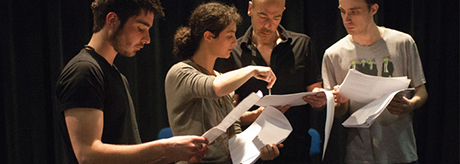 What you actually do and don’t do:You independently choose a published play text, read the text and record your personal responses. You then: research and record the cultural and/or theoretical context of the play and identify ideas the playwright may be addressing explore the play and record your own ideas about how this play may be staged for an audience explain your directorial intention(s) and explain how this will inform your staging of two particular moments of the play; these can be moments of atmosphere, emotion or tension or which communicate the meaning(s) of the play; you must demonstrate an understanding of how performance and production elements function together to create these moments make reference to live performances they have experienced and how these have influenced, inspired or informed their directing of these moments. The live theatre performances must not be a production of the same play you have chosen this assessment task. This process could be first recorded in your journal, then curated and presented in the form of a director’s notebook (20 pages maximum), which is made up of visuals and words. This is a theoretical exercise. The play text is NOT actually staged as part of the assessment task though you may choose to work practically as part of the process of exploring the play or examining particular moments. You are NOT permitted to edit, make additions or alterations to the play text selected for study. All sources must be acknowledged and cited.What you will learn from the process:Through this exploration you will understand: the importance of research into the context of a play text and how this can inform your directorial intentions for staging the play text the artistic processes required to transform text into action how meaning is communicated on stage and how to create moments of atmosphere, emotion and tension how performance and production elements function together to create an intended impact for an audience how live performances you have seen and experienced influence, inspire and inform your work as a director. 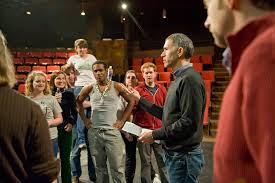 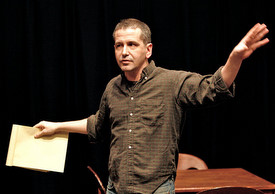 How it links to your learning on the course:How the process links to your learning: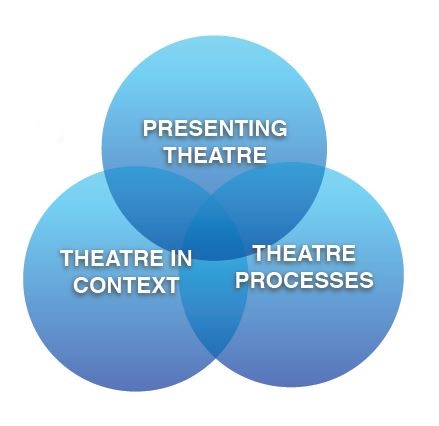 Theatre in Context You will carry out research into the cultural context from which the play originates and/or research into the play text’s theoretical context, focusing on its style, form, practice or genre. You will identify the key ideas presented by the playwright (such as intended meanings, motifs, themes or through-line). As the author(s) of the text, the playwright might be one person, more than one person or in some cases a theatre company. You document both of these processes in your theatre journal. Theatre Processes You record your interpretation of your chosen play text and your artistic responses to the entire play text as a director, making links to live theatre performances you have experienced as a spectator that have influenced, inspired or informed you. REMEMBER, the live theatre performances must not be productions of the same play you have chosen for this assessment task. You record your exploration of your chosen play and your own ideas about how this play may be staged for an audience. You document both of these processes in your theatre journal. Presenting Theatre You explain your directorial intention(s) and your intended impact on audience and demonstrate/record how this would inform your staging of two particular moments of the play. These can be moments of atmosphere, emotion or tension or moments that communicate the meaning(s) of the play. You demonstrate you’re understanding, through the staging of these two moments, of how performance and production elements function together. You document both of these processes in your theatre journal. How you choose and use your play:You choose a published play text that you have not previously studied (or acted in), which you are interested in practically exploring as a director and which would allow you to successfully fulfill the assessment requirements and criteria of the task. You need to, and you must, read a number of plays before you make your final choice, which you will do in discussion with your teacher. The key to success in this task is for you to choose a text that excites your imagination and that you will be passionate about transforming into action and putting on stage.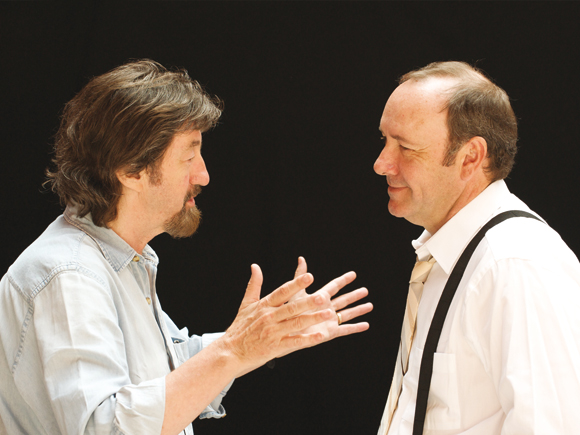 You cannot edit, make additions or alterations to the original printed work. You can, however, in communicating your vision for the staging of the selected play text, add as much additional action or introduce additional elements of design if this will help you to realise your vision for the staging. HOWEVER, in every case of an addition, it must be appropriate to the play text and you must clearly identify and justify these additions in your journal at first and then in your Director’s Notebook.On the other hand, the play text does not necessarily have to be set within the original practice/style/genre for which it was originally intended. You can to set the play in a contrasting practice or style in order to bring out a particular idea or theme appropriate to your intention. Also, you can work with play texts written in any language. However, any descriptions of plot or direct quotations used in your final Director’s Notebook must be translated into English.Things to think about to get you going:What may have influenced the playwright, and what are his or her intentions?How do the theatre productions you have seen inform, influence or inspire his or her interpretations of a play and his or her work as a director? How have the cultural, social and/or political conditions of the time influenced or inspired the play? What is the genre/style of the play, and how has the playwright employed the art form to communicate his or her intentions and ideas? To what effect? What processes does a director employ to develop his or her intention and vision?What processes does a director employ to bring text to life?What processes are involved in staging a play text?How does a director present his or her ideas for staging moments of a play?How does a director communicate his or her interpretations and intentions in a directorial notebook? What the Director’s Notebook should actually look like:The Director’s Notebook must:Be up to 20 Pages longBe a combination of creative ideas, presented in words and visuals (photos, drawings, storyboards, mood boards etc)Be written in the first personPresent your personal interpretations, responses, ideas, discoveries and intentions for the proposed staging of your chosen play. Be precise and specific as possible when discussing performance and production elements.Use subject specific terminology (that will help you being precise). Be clearly annotated and appropriately referenced to acknowledge all sourcesAlso acknowledge and identify any of your own photographs or images in the same wayHave a table of contents (that is excluded from the word count)Have numbered pagesHave all sources cited in a separate document (see examples in Lionel)The structure of the Notebook:The play text, its context and the ideas presented in the play My artistic responses, creative ideas and explorations and my own experiences of live theatre as a spectator My directorial intentions and the intended impact on an audience How I would stage TWO moments of the play 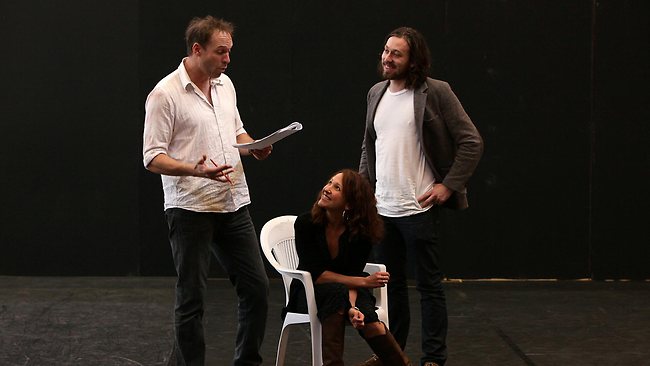 What it should actually look like: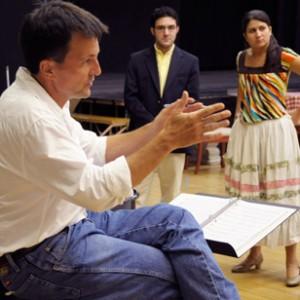 Your actual Director’s Notebook is scanned, uploaded to the IBO and then assessed on screen so you need to make sure work is clear and legible when presented in a digital format. Therefore you MUST use an A4 format, landscape or portrait, with all pages numbered.THEATRE IN CONTEXTTHEATRE PROCESSESPRESENTING THEATREResearching and examining the various contexts of at least one published play text and reflecting on live theatre moments they have experienced as spectators. Taking part in the practical exploration of at least two contrasting published play texts and engaging with the process of transforming a play text into action. Directing at least one scene or section from one published play text which is presented to others. MARKING CRITERIA – THE DIRECTORS NOTEBOOKMARKING CRITERIA – THE DIRECTORS NOTEBOOKMARKING CRITERIA – THE DIRECTORS NOTEBOOKMARKING CRITERIA – THE DIRECTORS NOTEBOOKMARKING CRITERIA – THE DIRECTORS NOTEBOOK1 - 23 - 45 - 67 - 8InconsistentUnderdevelopedGoodExcellentCriteria ATheatre in context: The play text, its context and the ideas PresentedThe student lists the cultural and/or theoretical context(s) of the play text using few appropriate sources, not always effectively. The student identifies the ideas presented in the play text by the playwright but these are obvious or contrived and lack depthThe student outlines the cultural and/or theoretical context(s) of the play text using limited sources effectively The student identifies some of the ideas presented by the playwright in the play text but does not identify appropriate links between theseThe student describes the cultural and/or theoretical context(s) of the play text using a range of sources, but not always effectively The student identifies the ideas presented in the play text and describes how these ideas are linked by the playwright. The student explains the cultural and/or theoretical context(s) of the play text using a range of sources effectively The student clearly identifies the ideas presented in the play text and explains how they are linked by the playwright. Criteria BTheatre processes: Artistic responses and live theatre experiencesThe student lists any artistic responses, creative ideas or explorations of the play but these may be superficial or underdeveloped The student makes little attempt to make links to their own experiences of live theatre and lists how directors employed production and performance elements to make impactful moments of live theatre. The student outlines their artistic responses, creative ideas and explorations of the play but these may be lacking clarity The student attempts to make links to their own experiences of live theatre and outlines how directors employed production and performance elements to make impactful moments of live theatre.The student describes their artistic responses, creative ideas and explorations of the play with clarity and some imagination The student makes some appropriate links to their own experiences of live theatre and describes how production and performance elements were combined to make impactful moments of theatre. The student presents a clear, detailed and imaginative explanation of their artistic responses, creative ideas and explorations of the play The student makes clear and appropriate links to their own experiences of live theatre and explains how directors employed production and performance elements to make impactful moments of live theatre.Criteria CPresenting theatre: The directors vision and intended impactThe student lists their directorial intentions but these may not be appropriate, effective or feasible The student shows little consideration for how their staging of the play might create an intended impact on an audience. The student outlines their directorial intentions which are largely appropriate, effective and feasible, but these may be underdeveloped The student outlines how their staging of the play might create an intended impact on the audience. The student describes their appropriate, effective and feasible directorial intentions which are supported by a range of ideas The student describes how their staging of the play would create an intended impact on the audience. The student clearly explains their appropriate, effective and feasible directorial intentions which are supported by a range of imaginative ideas The student clearly explains how their staging of the play would create an intended impact on the audience. Criteria D.Presenting theatre: The staging of two moments of the playThe student lists how they would stage two moments of the play. This work is incomplete or contains edits, cuts or alterations to the original text The student lists how production and performance elements would function together with little consideration of their stated intentions. The student outlines how they would stage two moments of the play The student outlines how production and performance elements would function together to fulfill their stated intentions. The student describes how they would stage two moments of the play The student describes how production and performance elements would function together to appropriately fulfill their stated intentions. The student explains how they would stage two moments of the play The student explains how production and performance elements would function together to appropriately and effectively fulfill their stated intentions. 